No. UET/D&S/PB/186Dated: 14.06.2022The Chairman,Computer Engineering Department,UET, Taxila.Subject:	LIST OF DEFAULTER STUDENTS FOR SESSION - 2019.The undersigned has been directed by the Competent Authority to request you to advise the following students to deposit their pending dues mentioned against each upto 24.06.2022 (Friday).2.	As per clause 30.11 of Prospectus 2019, which is reproduced as under:- “The name of the defaulter’s student will be struck off from rolls of the university and he / she will have to pay the re-admission fee along with fees and fine before he/ she is re-admitted. Application to this effect shall be submitted to the concerned Dean of Faculty”.It is further added that the defaulter students may not be allowed to attend the classes up till recovery of their pending dues.Additional Treasurer UET, TaxilaCopy for information & necessary action to:The RegistrarTreasurerThe Controller of ExamsConvener Admission Committee Director Student AffairsIncharge Academic CellSecretary to the Vice ChancellorAll Notice Boards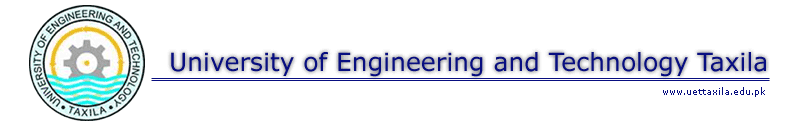 Sr. No.Registration No.Name of StudentSemesterlate fee fineOutstanding Dues19-CP-03MUHAMMAD SALMAN2nd4th5th04100410052900529005290019-CP-09USAMA BIN TARIQ4th5th20002000019-CP-12ASIM MUJTABA (Ehsaas)5th41005290019-CP-13MALIK NOUMAN MEHMOOD (Ehsaas)4th5th4100400052900170019-CP-16MUHAMMAD AHMAD  (Ehsaas)5th41005290019-CP-21IFTEKHAR AHMED (Ehsaas)5th41005290019-CP-23ABDULLAH RIAZ (Ehsaas)5th41005290019-CP-29TALHA ARSHAD (Ehsaas)5th41005290019-CP-30SADAQAT ALI (Ehsaas)5th41005290019-CP-31ANEEZA 4th20000019-CP-37UMAIR AHMED (Ehsaas)5th41005120019-CP-38ZEESHAN GOHAR2nd3rd4th5th00410041005290052900529005290019-CP-39SAAD RUSTUM5th41005290019-CP-44MUHAMMAD ADEEM MIR4th5th41004100529005290019-CP-47ALI HAIDER (Ehsaas)5th41005290019-CP-48HUSSAIN AHMED SIDDIQUI (Ehsaas)5th41005290019-CP-51MUHAMMAD SARIM MASOOD4th20000019-CP-52ABDULLAH ANAS2nd3rd4th5th00410041005290052900529005290019-CP-54MUHAMMAD IBRAR (Ehsaas)5th41005290019-CP-55MARYUM 5th41005120019-CP-56MUHAMMAD FAIZAN (Ehsaas)5th41005120019-CP-59MUHAMMAD USMAN SHEIKH (Ehsaas)5th41005120019-CP-61ATTA UR REHMAN (Ehsaas)5th41005290019-CP-62ABDURRAHEEM NIAZI4th5th2000410005290019-CP-63RABAIL EHSAN5th41005290019-CP-65ABDUL REHMAN (Ehsaas)5th41005290019-CP-71KHADIM HUSSAIN5th40000019-CP-73KASHAF MUZAFFAR4th41005290019-CP-74HAMZA IQBAL MALIK (Ehsaas)5th41005120019-CP-82AYESHA NAIYAR4th5th41004100529005290019-CP-83HAROON ALI SULTAN5th41005290019-CP-91MUHAMMAD UMAIR4th5th71000141200019-CP-94NASREEN BANO (IOK)5th41005290019-CP-96 SHOAIB ULLAH AMJAD5th0170019-CP-98TALHA RASHEED5th2000170019R/18-CP-24AHMAD ALI (Ehsaas)5th41005120019R/18-CP-26MUHAMMAD TARIQ (Ehsaas)5th41005290019R/18-CP-75Khizar Abbas (Ehsaas)2rd4th5th004100173001570052900